Publicado en Madrid el 02/12/2021 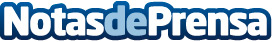 Factores a tener en cuenta y consejos para comprar una vivienda en la España ruralEl tiempo de búsqueda puede alargarse, sobre todo, si se concentra en una zona geográfica concreta, según Instituto de ValoracionesDatos de contacto:RedaccionRedaccionNota de prensa publicada en: https://www.notasdeprensa.es/factores-a-tener-en-cuenta-y-consejos-para Categorias: Inmobiliaria Finanzas Sociedad Turismo http://www.notasdeprensa.es